FÓRMULAS DE WILSON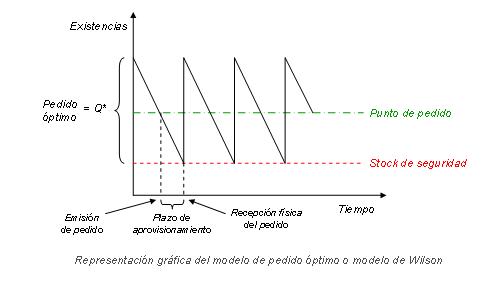 CT= Coste total anual de almacenamientoCa= Coste anual de adquisiciónCp= Coste anual de posesión o mantenimientoCr= Coste anual de renovación de un pedidoSs= Stock de seguridad.Sm= Stock medio de almacénD= Demanda anual de productoQ= Cantidad económica de pedidoN= Número de pedidos al año.T= Tiempo entre pedidos.Pp= Punto de pedidop= Precio de una unidad de artículoi= tipo de interés (en tanto por uno)k=Coste fijo de realizar un pedidog=Coste anual de mantener una unidad de mercancía almacenada.Dd= demanda diariad= plazo de entrega del proveedordr=plazo de entrega del proveedor con retrasoLote económico de pedido:Haciendo la derivada            	Sabiendo que la derivada de y= Con lo que si igualamos la derivada a 0 tenemos   =0Y despejando Q,           	es decir	  Si tenemos más datos:  Stock medio de almacénStock de seguridadSiendo la demanda diaria Coste total anual de gestión de los inventariosCoste total anual de los inventarios en Stock si tenemos en cuenta en Stock de seguridad:Coste anual de adquisición:Coste anual de posesión, mantenimiento o almacenamiento:Si  se tiene en cuenta el Stock de seguridad Coste anual de renovación de un pedido:Número de pedidos al año:Tiempo entre pedidos:Punto de pedido:+Ss